Solicitud de IngresoI. Nombre Completo:II. Tuna Madre: III. Otras Tunas: IV. Mote:Foto de Tuna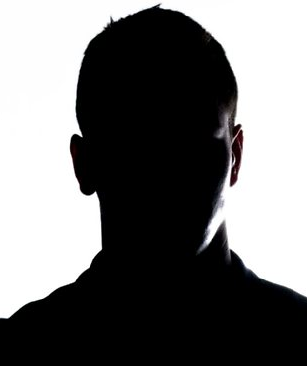 V. Cargo en la Tuna:VI. Correo Electrónico: VII. Número de TeléfonoVIII. Fecha de Nacimiento: IX. Instrumentos:X. Fantasías: